Why should I take French?For Now:Learning another language, especially a romantic language, will help you on your SATs Over 1/3 of English words are derived from French words. France is 1170 years old and it has influenced a lot of history, which you will be required to learn in your history classes.French is the second most frequently used language on the internet.To impress your friends with a beautiful language!For the Future:There are ________ countries that speak FrenchThere are over 2,400 companies that do business with France in the United States (not including government entities).Including IBM, Microsoft, Mattel, Dow Chemical, Sara Lee, Ford, Coca-Cola, AT&T, Motorola, Johnson & Johnson, Ford, and Hewlett Packard.In 2003, the United States was France's leading investor, accounting for 25% of the new jobs created in France from foreign investment.French is an official working language in dozens of international organizations, including the United Nations, International Olympic Committee, and International Red Cross.Speaking multiple languages makes you more desirable as an employee, which may translate into higher pay.French is the only language, along with English, that is taught in every country in the world.French is the official language of 33 countries and is spoken in over 64.If you ever visit France, you will be treated better (and maybe even receive cheaper rates) if you understand/ speak French and honor their customs & culture.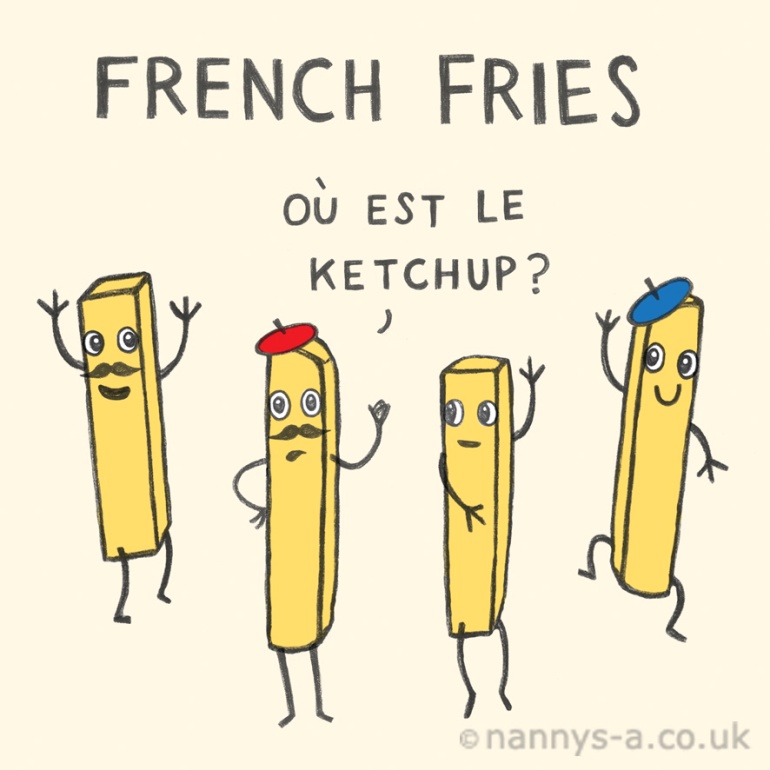 